Berufsfachschule BaselSearch results for "Englische Bücher"Author / TitlePlace, Editor, YearMedientypCall number / Availability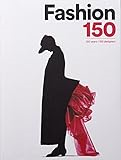 Schiavi, AlessiaFashion 150 : 150 years / 150 designersLondon : Laurence King Publishing, 2016Sachbuch391available